Информацияо результатах проведения контрольного мероприятия «Проверка правильности использования средств, направляемых на организацию питания детей муниципальному бюджетному общеобразовательному учреждению Жирятинская средняя общеобразовательная школа в 2021 году и за 9 месяцев 2022 года»	Контрольное мероприятие «Проверка правильности использования средств, направляемых на организацию питания детей муниципальному бюджетному общеобразовательному учреждению Жирятинская средняя общеобразовательная школа в 2021 году и за 9 месяцев 2022 года» проведено в соответствии с пунктом 2.1.2. Плана работы Контрольно-счетной палаты Жирятинского района на 2022 год, утвержденного приказом председателя от 23.12.2021 № 11 (с изменениями, утвержденными приказом председателя Контрольно-счетной палаты от 18.11.2022 года №09), приказом председателя Контрольно-счетной палаты Жирятинского района «О проведении контрольного мероприятия» от 03 октября 2022 года № 03-п/км (с изменениями от 18.11.2022 г. №04-п/км)         Период проведения: с 04 октября 2022 года по 30 декабря 2022 года.Предмет контрольного мероприятия: регистры бюджетного (бухгалтерского) учета, первичные и иные бухгалтерские учетные документы, годовая бухгалтерская отчетность, а также другие документы и материалы, необходимые для проведения проверки.По результатам контрольного мероприятия установлено следующее.Муниципальное бюджетное общеобразовательное учреждение Жирятинская средняя общеобразовательная школа имени героя Советского Союза А.Ф. Возликова Жирятинского района Брянской области (далее – Учреждение, МБОУ Жирятинская СОШ, Школа) создано в целях реализации гражданами Российской Федерации гарантированного государством права на получение общедоступного и бесплатного дошкольного, начального общего, основного общего, среднего (полного) общего образования путем изменения типа существующего муниципального общеобразовательного учреждения Жирятинская средняя общеобразовательная школа Жирятинского района Брянской области в целях приведения в соответствие с Федеральным законом от 08 мая 2010 года № 83-ФЗ «О внесении изменений в отдельные законодательные акты Российской Федерации в связи с совершенствованием правового положения государственных (муниципальных) учреждений». Основополагающим документом МБОУ Жирятинская СОШ является Устав, утвержденный постановлением администрации Жирятинского района от 24 декабря 2014 года № 590 (с внесенными изменениями).Полное официальное наименование: муниципальное бюджетное общеобразовательное учреждение Жирятинская средняя общеобразовательная школа имени героя Советского Союза А.Ф. Возликова Жирятинского района Брянской области.Сокращенное официальное наименование: МБОУ Жирятинская СОШ им. А.Ф. Возликова.Координацию и регулирование деятельности Школы осуществляет Отдел образования администрации Жирятинского района.Учреждение не имеет своей бухгалтерии, в связи с чем между МБОУ Жирятинская СОШ и Отделом образования администрации Жирятинского района, который имеет централизованную бухгалтерию заключен договор о бухгалтерском обслуживании.  Место нахождения (юридический и фактический адрес): 242030, Брянская обл., Жирятинский р-он, с.Жирятино, ул. Ленина, 38.В проверяемом периоде правом первой подписи наделен директор МБОУ Жирятинская СОШ – Ященко Андрей Иванович; правом второй подписи - главный бухгалтер централизованной бухгалтерии Отдела образования администрации Жирятинского района – Малахова Галина Александровна.Проведенной проверкой установлены нарушения и недостатки: нарушения при выполнении или невыполнение государственных (муниципальных) задач и функций государственными органами и органами местного самоуправления; нарушение порядка обеспечения открытости и доступности сведений, содержащихся в документах, равно как и самих документов государственных (муниципальных) учреждений путем размещения на официальном сайте в информационно-телекоммуникационной сети «Интернет» или средствах массовой информации.Информационные письма и отчет о результатах контрольного мероприятия направлены в администрацию Жирятинского района, главе администрации, Жирятинский районный Совет народных депутатов, главе Жирятинского района, отдел образования Жирятинского района, начальнику отдела. В адрес директора МБОУ «Жирятинская СОШ» направлено представление об устранении выявленных нарушений и недостатков.ПредседательКонтрольно-счетной палатыЖирятинского района 	                                        Е.И.Самсонова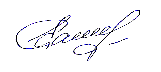 